AppendixTable A1. Summary statistics on parties, elections, and years covered.Robustness testsThe first set of robustness tests consists of estimating the model on the three data subsets, but with ten percent of parties removed at random. The estimated coefficients, reported in Tables A2 through A4 below, remain remarkably similar to the estimates from the full data subsets, and all terms retain their significance. What is notable, however, is the volatility of the instrument exogeneity tests, indicating that particular parties or groups of parties may have an influence in this regard. Table A2. Sensitivity analysis 1Table A3. Sensitivity analysis 2Table A4. Sensitivity analysis 3The second set of robustness tests involves alternate specifications of the model. The first of these concerns an alternative measure for bargaining strength, the Banzhaf power index. Compared to the more complex coalition inclusion probability index used in the main model, the Banzhaf power index is based on the number of ’swings’ a party has when determining majority situations in parliament, based on two parameters: the number of seats (or seat share) and the decision rule in parliament. The more influence a party has over majority conditions, the greater its Banzhaf index, from 0 to 1. The expectation here is that while the same pattern should be visible as when using gross CIP as the measure of bargaining strength, as the Banzhaf power index is a more straight-forward approach, it may not be as precise, and hence the estimates are expected to be less certain (i.e., the standard errors should be larger). As we can see from Table A5 below, there are some notable differences, albeit the main results remain largely similar (as can be confirmed in the set of figures included at the end of the online appendix). Some notable differences compared to the estimates using gross CIP as the measure of bargaining strength is that there the p-value for the AR(2) test for the MARPOR data subset is noticeably lower than in the main model. Table A5. Alternate model specification, Banzhaf power indexIn the next two tests, rather than using a two-dimensional measure of distance from the likeliest coalition, I instead use single-dimensional measures, corresponding to the primary and secondary dimension. If either dimension plays little effect in a party’s choice of strategy, it should be reflected in clearly diverging estimates depending on which measure of distance is used, while if the results are similar, it lends credence to the idea that using two-dimensional measures of distance has merit. In Table A6, the estimates using distance on the primary dimension are reported. The 1970- MARPOR data subset and CHES data subset estimates remain similar and significant to their two-dimensional counterpart, the matched MARPOR estimates do not fare so well. Notably, the gross CIP and squared gross CIP terms fail to reach customary levels of significance. Again, it seems that not leveraging the full set of MARPOR data results in a toll paid.Table A6. Alternate model specification, primary distance from likeliest coalitionTurning instead to distance on the secondary dimension, with coefficients reported in Table A7. Results are largely similar to the previous model, but with some important caveats. First, instrument exogeneity appears to have stronger support for the 1970- MARPOR data subset than when using primary distance. Second, the estimates for the matched MARPOR data subset again reach significance for all the terms of interest, albeit the instruments cannot be considered exogeneous as a group. To summarize briefly, then, using a two-dimensional measure appears to have merit, given the comparatively more certain estimates in the main model for the matched MARPOR data subset.Table A7. Alternate model specification, secondary distance from likeliest coalitionIn Table A8, an alternate operationalisation of niche party status has been used compared to the main model reported in the paper. Here, niche party status is determined solely based on a party’s party family, where green, regionalist, and far/radical right parties have been classified as niche parties, while all other parties have been classified as not niche. For the MARPOR and CHES data subsets, the results differ little compared to the main model. The alternate operationalisation used for niche party status here is not significant for the MARPOR data subset, and seat share is significant in the CHES data subset when compared to the main model. All terms also have the same sign and roughly similar coefficients, indicating that little substantial effect, which is further confirmed in Figure A7. As has been a partly recurring theme in this appendix, the MARPOR data subset which is matched against the CHES data subset the story is different. The only terms that remain significant with the alternate specification are the lagged dependent variable and general left-right position, while seat share also reaches significance. Table A8. Alternate model specification, niche party status by party familyThe final robustness test concerns the inclusion of decade dummies to account for any potential temporal effect. In part, this should be expected, as party system fragmentation and increased dimensionality in the party system have been increasing, especially so in recent decades. The reference category is set to the 1990s, and the estimates are reported in Table A9. As is fairly evident, the 1970- MARPOR data estimates remain virtually intact, while the estimates in the other two data subsets are wiped out entirely by the decade dummies, which are highly significant and with very large estimated coefficients. One culprit, as already mentioned, is that party system fragmentation and increased dimensionality are assumed to increase during the decades covered in these two data subsets. The size of the effect is however considerable. That all the decade dummies remain significant but with much weaker effects in the 1970- MARPOR data may be due to the impact of the relative time series available on a party per party basis. The number of elections covered by the CHES and MARPOR data subsets are limited, as seen in Table A1 above. Moreover, the number of parties covered is also likewise limited. As the sensitivity analyses above showcased, some tests appeared to be sensitive to which parties were included in the data. It may therefore be the case that the same applies with regard to the decade dummies. An additional point of note that is no longer clear evidence that the model estimated on the CHES data subset follows an AR(1) process.Table A9. Alternate model specification, inclusion of decade dummiesFiguresFigure A1. Sensitivity analysis 1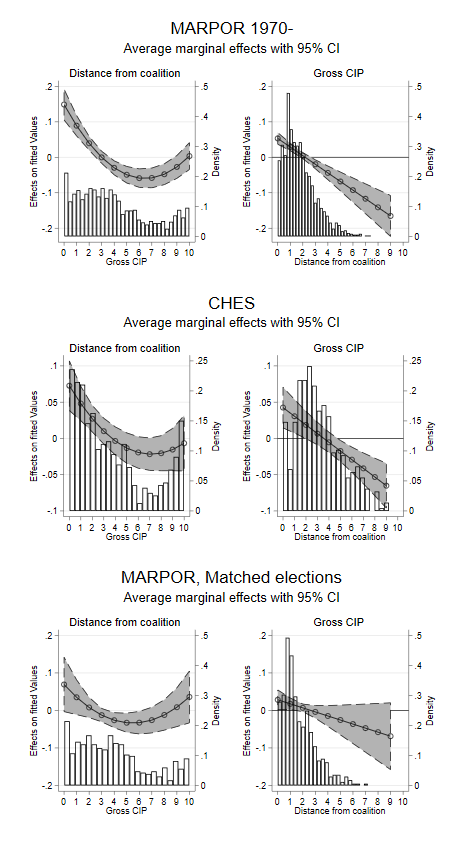 Figure A2. Sensitivity analysis 2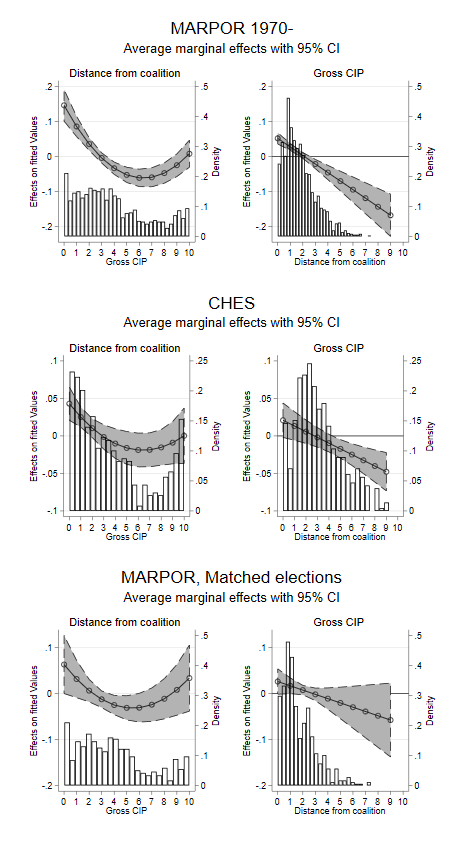 Figure A3. Sensitivity analysis 3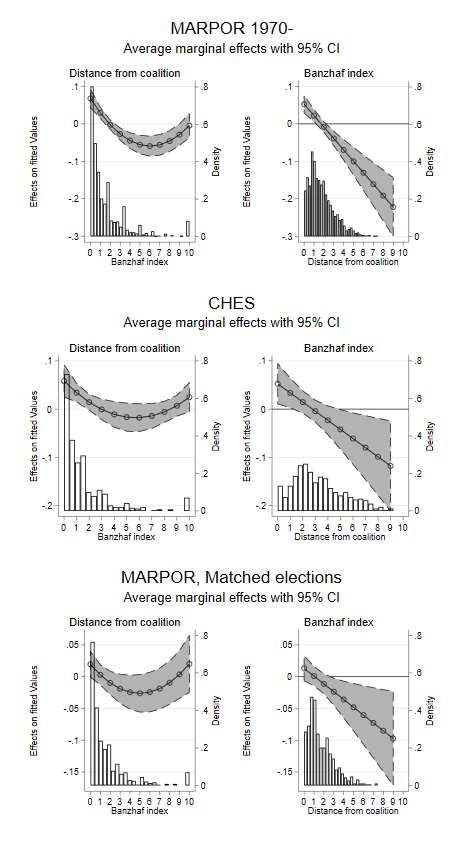 Figure A4. Alternate model specification, Banzhaf power index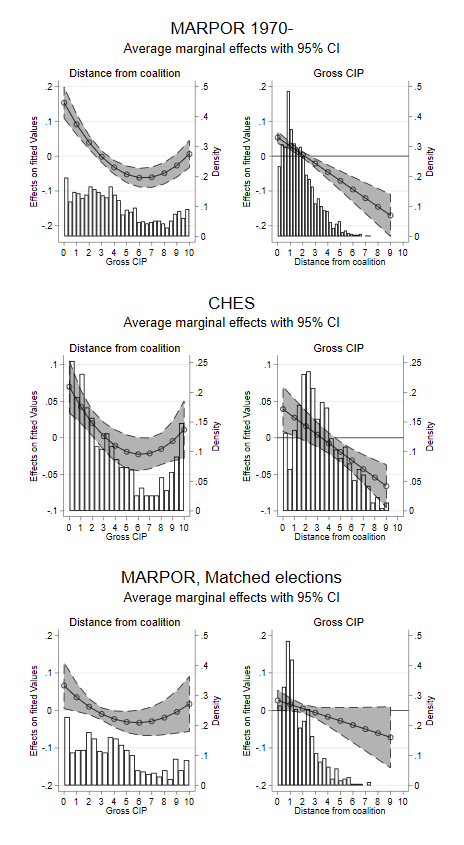 Figure A5. Alternate model specification, primary distance from likeliest coalition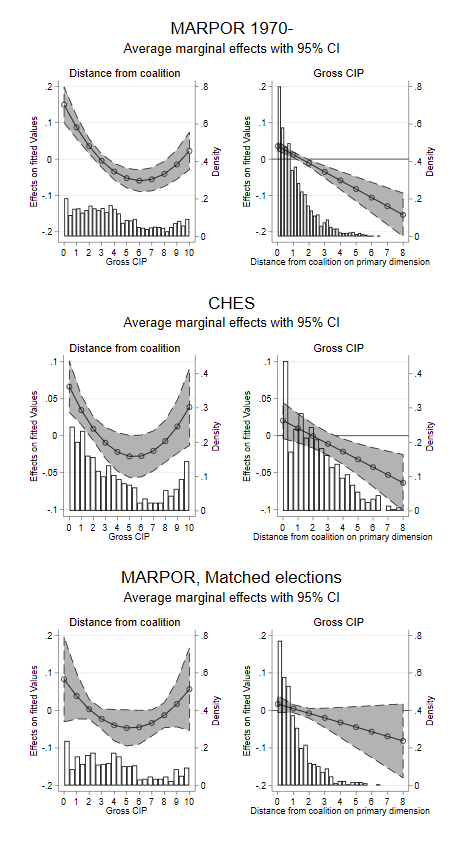 Figure A6. Alternate model specification, secondary distance from likeliest coalition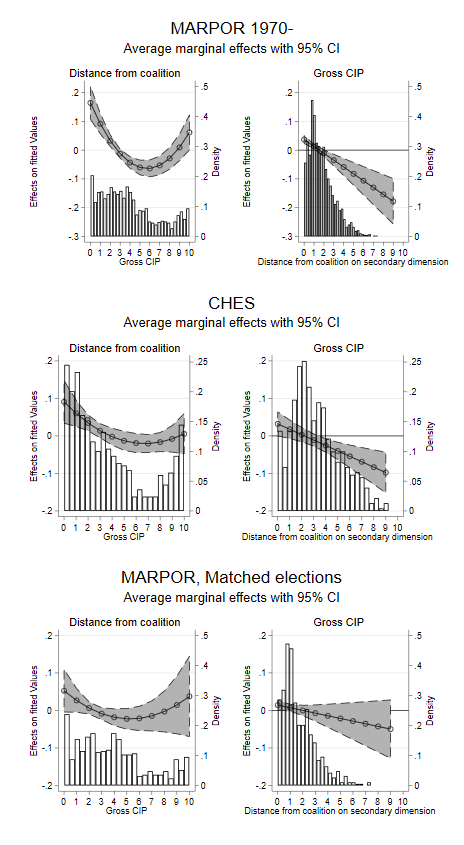 Figure A7. Alternate model specification, niche party status by party family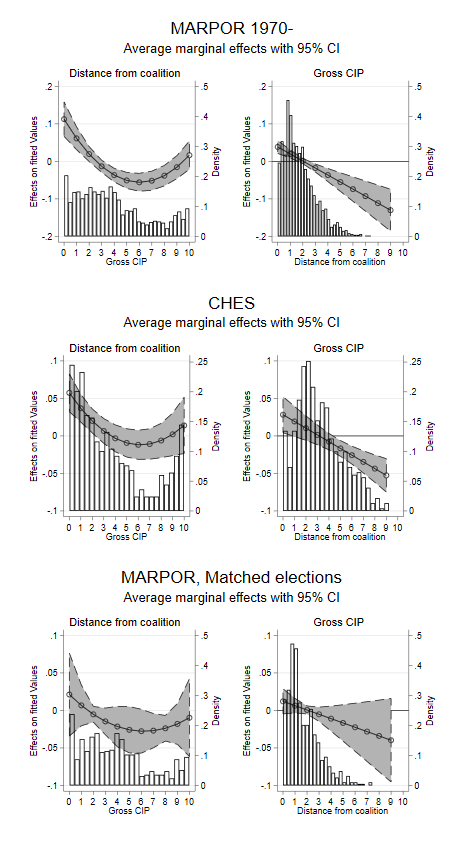 Figure A8. Alternate model specification, inclusion of decade dummies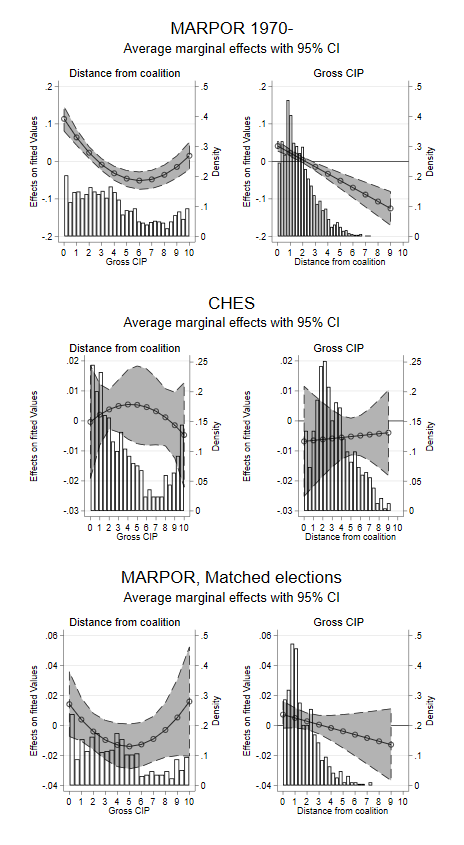 CountryNumber of partiesNumber of partiesNumber of partiesNumber of electionsNumber of electionsNumber of electionsYears coveredYears coveredYears coveredMARPOR 1970-CHESMARPOR, Matched electionsMARPOR 1970-CHESMARPOR, Matched electionsMARPOR 1970-CHESMARPOR, Matched electionsAustria76615661970-20171999- 20171999-2017Belgium15101214441971-20141999-20101999-2010Bulgaria8667441991-20132001-20132001-2013Croatia11798331992-20162011-20162011-2016The Czech Republic7455221996-20102002, 20062002, 2006Denmark1491117661971-20151998-20151998-2015Estonia8455221995-20112007, 20112007, 2011Finland98813551970-20151999-20151999-2015France85610221973-20122002, 20072002, 2007Germany55513661972-20171998-20171998-2017Greece1091012771981-20151996-20151996-2015Hungary8776441994-20142002-20142002-2014Iceland9121971-2009Ireland87812551973-20161997-20161997-2016Italy2341413331972-20182001, 2008, 20182001, 2008, 2018Latvia1051998-2011Lithuania941996-2008The Netherlands18101215771971-20171998-20171998-2017Norway7111973-2017Poland9475331993-20112005-20112005-2011Portugal74412551979-20111999-20111999-2011Romania1061992-2012Slovakia8685331994-20122006-20122006-2012Slovenia9776221992-20112000, 20042000, 2004Spain1210108661982-20162000-20162000-2016Sweden88815661970-20181998-20181998-2018The United Kingdom65512661970-20171997-20171997-2017Total2631451732669797MARPOR, 1970-CHESMARPOR, Matched electionsSalience of secondary dimensionSalience of secondary dimensionSalience of secondary dimensionSalience of secondary dimension, lagged0.451***0.337**0.640***(0.069)(0.128)(0.116)Gross CIP0.150***0.109**0.088*(0.021)(0.037)(0.037)Gross CIP x Gross CIP-0.012***-0.009**-0.008*(0.002)(0.003)(0.003)Distance from coalition0.149***0.073***0.069(0.022)(0.017)(0.037)Gross CIP x Distance from coalition-0.065***-0.026***-0.038*(0.009)(0.008)(0.016)Gross CIP x Gross CIP x Distance from coalition0.005***0.002*0.003*(0.001)(0.001)(0.001)Niche party status-0.087**-0.004-0.060(0.030)(0.036)(0.040)Incumbent-0.0110.0150.000(0.012)(0.012)(0.011)Pre-electoral coalition0.007-0.004-0.024(0.014)(0.026)(0.021)Seat Share0.0100.0920.165(0.130)(0.158)(0.103)General left-right position-0.0150.038**-0.028**(0.008)(0.013)(0.010)Observations1091364360No. groups206126125No. instruments1606966AR(1) (p-value)0.0000.0010.015AR(2) (p-value)0.5860.1720.140Hansen-J (p-value)0.9290.3630.506Difference-in-Hansen, GMM instruments for levels (p-value)0.6010.1660.810Difference-in-Hansen, IV instruments for levels equation (p-value)10.0170.065MARPOR, 1970-CHESMARPOR, Matched electionsSalience of secondary dimensionSalience of secondary dimensionSalience of secondary dimensionSalience of secondary dimension, lagged0.452***0.577***0.629***(0.072)(0.073)(0.122)Gross CIP0.146***0.067*0.085*(0.021)(0.029)(0.037)Gross CIP x Gross CIP-0.012***-0.006*-0.007*(0.002)(0.002)(0.003)Distance from coalition0.146***0.043***0.063*(0.023)(0.011)(0.032)Gross CIP x Distance from coalition-0.066***-0.019**-0.035*(0.010)(0.007)(0.014)Gross CIP x Gross CIP x Distance from coalition0.005***0.002*0.003**(0.001)(0.001)(0.001)Niche party status-0.079*-0.033-0.039(0.032)(0.045)(0.039)Incumbent-0.0020.0110.013(0.011)(0.016)(0.010)Pre-electoral coalition0.0070.012-0.025(0.014)(0.036)(0.025)Seat Share0.0780.202*0.178**(0.132)(0.099)(0.066)General left-right position-0.019*0.028*-0.031***(0.008)(0.012)(0.007)Observations1088357364No. groups207126122No. instruments1586766AR(1) (p-value)0.0000.0180.019AR(2) (p-value)0.6700.2300.148Hansen-J (p-value)0.9590.3370.346Difference-in-Hansen, GMM instruments for levels (p-value)0.6890.5640.628Difference-in-Hansen, IV instruments for levels equation (p-value)0.5940.0150.176MARPOR, 1970-CHESMARPOR, Matched electionsSalience of secondary dimensionSalience of secondary dimensionSalience of secondary dimensionSalience of secondary dimension, lagged0.447***0.398***0.624***(0.069)(0.121)(0.116)Gross CIP0.151***0.109**0.081*(0.021)(0.039)(0.038)Gross CIP x Gross CIP-0.012***-0.009**-0.007*(0.002)(0.003)(0.003)Distance from coalition0.153***0.070***0.066*(0.023)(0.018)(0.031)Gross CIP x Distance from coalition-0.068***-0.030**-0.034*(0.010)(0.010)(0.014)Gross CIP x Gross CIP x Distance from coalition0.005***0.002**0.003*(0.001)(0.001)(0.001)Niche party status-0.084**-0.040-0.063(0.030)(0.038)(0.038)Incumbent-0.0050.0110.010(0.012)(0.018)(0.013)Pre-electoral coalition0.0110.004-0.006(0.015)(0.046)(0.024)Seat Share-0.0050.2050.221(0.135)(0.136)(0.117)General left-right position-0.0150.033**-0.031**(0.008)(0.012)(0.010)Observations1128377362No. groups207126125No. instruments1606966AR(1) (p-value)0.0000.0020.015AR(2) (p-value)0.7860.2690.141Hansen-J (p-value)0.8260.3000.449Difference-in-Hansen, GMM instruments for levels (p-value)0.1580.0860.673Difference-in-Hansen, IV instruments for levels equation (p-value)0.8990.0000.057MARPOR, 1970-CHESMARPOR, Matched electionsSalience of secondary dimensionSalience of secondary dimensionSalience of secondary dimensionSalience of secondary dimension, lagged0.687***0.488***0.821***(0.044)(0.122)(0.041)Banzhaf index0.075***0.077*0.021(0.017)(0.032)(0.014)Banzhaf index x Banzhaf index-0.007***-0.007*-0.003*(0.001)(0.003)(0.001)Distance from coalition0.068***0.059***0.020(0.013)(0.017)(0.010)Banzhaf index x Distance from coalition-0.042***-0.027*-0.018**(0.010)(0.010)(0.007)Banzhaf index x Banzhaf x Distance from coalition0.003***0.002*0.002**(0.001)(0.001)(0.001)Niche party status-0.065*-0.012-0.013(0.027)(0.031)(0.037)Incumbent0.0130.0170.012(0.009)(0.012)(0.012)Pre-electoral coalition0.028*0.006-0.015(0.013)(0.031)(0.019)Seat Share0.0280.2070.200(0.124)(0.106)(0.163)General left-right position-0.032***0.032**-0.029*(0.007)(0.011)(0.013)Observations1257390385No. groups239137134No. instruments1606967AR(1) (p-value)0.0000.0000.000AR(2) (p-value)0.2030.1350.139Hansen-J (p-value)0.7370.5510.492Difference-in-Hansen, GMM instruments for levels (p-value)0.3340.9500.731Difference-in-Hansen, IV instruments for levels equation (p-value)0.3140.4810.275MARPOR, 1970-CHESMARPOR, Matched electionsSalience of secondary dimensionSalience of secondary dimensionSalience of secondary dimensionSalience of secondary dimension, lagged0.547***0.461***0.702***(0.060)(0.106)(0.127)Gross CIP0.109***0.078**0.056(0.017)(0.029)(0.036)Gross CIP x Gross CIP-0.009***-0.008**-0.005(0.001)(0.002)(0.003)Distance from coalition on primary dimension0.150***0.066***0.083(0.025)(0.018)(0.058)Gross CIP x Distance from coalition on primary dimension-0.068***-0.035**-0.049(0.012)(0.011)(0.031)Gross CIP x Gross CIP x Distance from coalition on primary dimension0.006***0.003**0.005(0.001)(0.001)(0.003)Niche party status-0.084**-0.040-0.073(0.031)(0.026)(0.046)Incumbent-0.0020.0170.003(0.011)(0.018)(0.014)Pre-electoral coalition0.0120.007-0.013(0.012)(0.027)(0.028)Seat Share0.1040.289*0.099(0.127)(0.128)(0.191)General left-right position-0.023**0.041**-0.037***(0.008)(0.016)(0.008)Observations1229406402No. groups232141139No. instruments1606967AR(1) (p-value)0.0000.0000.004AR(2) (p-value)0.8230.2130.213Hansen-J (p-value)0.6360.5940.270Difference-in-Hansen, GMM instruments for levels (p-value)0.0560.6860.567Difference-in-Hansen, IV instruments for levels equation (p-value)0.2500.0180.137MARPOR, 1970-CHESMARPOR, Matched electionsSalience of secondary dimensionSalience of secondary dimensionSalience of secondary dimensionSalience of secondary dimension, lagged0.541***0.391**0.758***(0.059)(0.127)(0.070)Gross CIP0.117***0.084*0.044*(0.017)(0.039)(0.022)Gross CIP x Gross CIP-0.010***-0.007*-0.004(0.001)(0.003)(0.002)Distance from coalition on secondary dimension0.164***0.091**0.053(0.029)(0.029)(0.029)Gross CIP x Distance from coalition on secondary dimension-0.080***-0.033*-0.029(0.013)(0.014)(0.015)Gross CIP x Gross CIP x Distance from coalition on secondary dimension0.007***0.0020.003(0.001)(0.001)(0.002)Niche party status-0.068**-0.030-0.029(0.026)(0.028)(0.042)Incumbent0.0030.0060.008(0.010)(0.015)(0.013)Pre-electoral coalition0.000-0.005-0.022(0.014)(0.022)(0.029)Seat Share0.1650.1550.159(0.128)(0.143)(0.181)General left-right position-0.018**0.042**-0.027**(0.006)(0.014)(0.008)Observations1229406402No. groups232141139No. instruments1606967AR(1) (p-value)0.0000.0150.027AR(2) (p-value)0.1510.4400.184Hansen-J (p-value)0.7000.2660.310Difference-in-Hansen, GMM instruments for levels (p-value)0.3720.1000.889Difference-in-Hansen, IV instruments for levels equation (p-value)0.1710.0100.007MARPOR, 1970-CHESMARPOR, Matched electionsSalience of secondary dimensionSalience of secondary dimensionSalience of secondary dimensionSalience of secondary dimension, lagged0.542***0.367***0.773***(0.072)(0.105)(0.084)Gross CIP0.118***0.079**0.042(0.023)(0.028)(0.026)Gross CIP x Gross CIP-0.010***-0.007**-0.004(0.002)(0.002)(0.002)Distance from coalition0.113***0.057***0.021(0.023)(0.013)(0.028)Gross CIP x Distance from coalition-0.056***-0.022***-0.016(0.01)(0.006)(0.017)Gross CIP x Gross CIP x Distance from coalition0.005***0.002**0.001(0.001)(0.001)(0.002)Niche party status0.1590.0482-0.012(0.108)(0.093)(0.083)Incumbent0.00130.0140.010(0.010)(0.016)(0.011)Pre-electoral coalition0.000-0.002-0.023(0.014)(0.030)(0.031)Seat Share-0.0110.222*0.202*(0.133)(0.110)(0.082)General left-right position-0.0130.045**-0.034***(0.008)(0.014)(0.009)Observations1248421421No. groups235143143No. instruments1607271AR(1) (p-value)0.0000.0460.024AR(2) (p-value)0.5770.2010.138Hansen-J (p-value)0.8810.6420.329Difference-in-Hansen, GMM instruments for levels (p-value)0.3520.1740.687Difference-in-Hansen, IV instruments for levels equation (p-value)0.2510.0070.020MARPOR, 1970-CHESMARPOR, Matched electionsSalience of secondary dimensionSalience of secondary dimensionSalience of secondary dimensionSalience of secondary dimension, lagged0.465***-0.079-0.030(0.068)(0.120)(0.114)Gross CIP0.124***-0.0210.008(0.017)(0.025)(0.021)Gross CIP x Gross CIP-0.010***0.002-0.001(0.001)(0.002)(0.002)Distance from coalition0.113***-0.0020.001(0.017)(0.011)(0.020)Gross CIP x Distance from coalition-0.054***0.003-0.006(0.008)(0.006)(0.010)Gross CIP x Gross CIP x Distance from coalition0.004***-0.0000.001(0.001)(0.001)(0.001)Niche party status-0.076**-0.013-0.036(0.027)(0.014)(0.029)Incumbent-0.0000.0160.011(0.011)(0.009)(0.008)Pre-electoral coalition0.0050.0560.107(0.012)(0.083)(0.083)Seat Share0.206-0.006-0.019**(0.108)(0.006)(0.006)General left-right position-0.016*-0.079-0.030(0.007)(0.120)(0.114)1970s0.041*(0.019)1980s0.054**(0.018)2000s0.074***0.901***0.742***(0.017)(0.134)(0.096)2010s0.074***0.898***0.748***(0.017)(0.135)(0.100)Observations1229406402No. groups232141139No. instruments1647169AR(1) (p-value)0.0000.1340.090AR(2) (p-value)0.6100.3350.326Hansen-J (p-value)0.9070.3530.497Difference-in-Hansen, GMM instruments for levels (p-value)0.4040.2210.347Difference-in-Hansen, IV instruments for levels equation (p-value)0.5970.0480.246